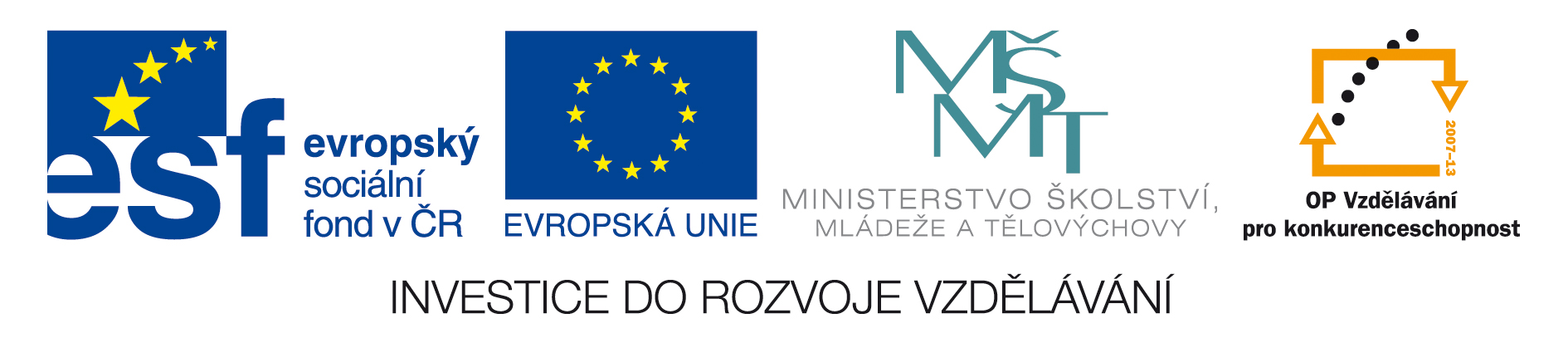 TENTO KURZ JE PODPOŘEN OPVK INZACZ.1.07/2.2.00/28.0238Inovací bakalářských studijních programů k lepší zaměstnatelnostiPSY252Podzimní semestr 2012V tomto statistickém kurzu má inovace podpoření OPVK INZA podobu nového modulu o analýze reliability a položkové analýze v prostředí statistického softwarového nástroje SPSS . Jde o základní psychometrickou analýzu, která je nezbytnou součástí většiny publikovaných výzkumných i psychodiagnostických analýz v psychologii. Pro tyto inovace byla zároveň pořízena přehledová literatura do knihovny FSS.PSY252 - Statistická analýza dat II.     	podzim 2012VyuČujícíMgr. Stanislav Ježek, PhD.  – garance kurzu, přednášky, semináře			jezek@fss.muni.cz, 549494616, konzultační hodiny: středa 10 – 12, FSS 2.47  Mgr. Jan Širůček – přednášky, semináře			sirucek@fss.muni.cz, 549498263, konzultace po dohodě emailem, FSS 2.47Mgr. et Mgr. Alena Robotkováchani@mail.muni.cz, konzultace po dohodě emailem, FSS 2.47Mgr. Věra Kontríková179491@mail.muni.cz, konzultace po dohodě emailem, FSS 2.47Charakteristika kurzuCílem kurzu je rozšířit znalosti základů statistiky o statistické modely s více než dvěma proměnnými používané v psychologickém výzkumu a prohloubit porozumění základním principům statistiky. Studenti získají dovednost posoudit vhodnost dat pro multivariační zpracování a hypotetizovat a ověřovat běžné vícerozměrné modely dat s pomocí statistického software. Proto je explicitním cílem také seznámení se s programy SPSS (popř. Statistica), a osvojení si základních návyků jejich užívání. Kurz klade důraz i na komunikaci, tj. slovní popis výsledků i schopnost porozumět takto popsaným výsledkům v empirických kvantitativních studiích. V rámci kurzu jsou studenti seznamováni paralelně s českou i anglickou terminologií, aby byli po skončení kurzu schopni dále studovat, používat internetové zdroje a používat statistický software. Návaznosti kurzuKurz navazuje na PSY117 – Statistická analýza dat. Oba kurzy úzce souvisí s výukou metodologie. Mnoho problémů v metodologii má statistický základ a naopak mnohé problémy či omezení statistiky je potřeba zohledňovat v metodologii. Doporučené pořadí absolvování kurzů je PSY117 v jarním semestru a PSY252 + PSY112 v podzimním semestru. Toto propojení je nezbytné pro vypracování diplomové práce a je součástí požadavků při státní bakalářské zkoušce.Na statistice stojí také značná část psychometriky a tvoří tak přirozený základ pro studium psychodiagnostiky na magisterském stupni. Předpokladem pro studium základů statistiky je běžné středoškolské matematické vzdělání.Organizace kurzuPočet kreditů:	5Ukončení kurzu:	zkouškaPřednášky:	žádnéSemináře:		2 hodiny týdněDo seminárních skupin se studenti zapisují prostřednictvím informačního systému MU.InformaČní systém MUV informačním systému MU části Studijní materiály k předmětu PSY252 umisťujeme podklady k tématům uvedeným v sylabu především v podobě prezentací, odkazů na další zdroje informací a seminárních materiálů. Na stejném místě jsou též k dispozici pokyny nezbytné k plnění písemných úkolů, popř. doplňky k tomuto sylabu.KOMUNIKACE S VYUČUJÍCMIPreferovaným komunikačním kanálem pro osobní komunikaci týkající se kurzu je email. Používejte prosím „PSY252“ v předmětu svých emailů. Urychlíte tím jejich vyřízení.Emaily adresujte dr. Ježkovi. Pouze v případě záležitostí, které se týkají specificky seminářů Mgr. Širůčka, pište jemu.V případě dotazů týkajících se látky kurzu, využívejte prosím v maximální možné míře předmětové diskuzní fórum. Je pravděpodobné, že odpověď na Váš dotaz by mohl zajímat i Vaše spolužáky, a byla by proto škoda uzavřít takovou komunikaci do soukromí emailů. Všichni vyučující kurzu diskuzní fóra pravidelně sledují a přispívají do nich.K důležitým ohlášením používáme hromadný email studentům.Požadavky na ukonČení kurzuSeminární práceV průběhu semestru mají studenti v malých týmech (2-3 lidé) za úkol zpracovat řadu (5-6) analýz, které pak budou prezentovány v seminářích. Jejich 100% realizace a přijetí je předpokladem k tomu, aby se student mohl přihlásit ke zkoušce. Úkoly jsou zadávány na seminářích a v případě potřeby doplňovány informacemi na IS MU. Práce lze odevzdávat pouze elektronicky v odevzdávárně ve studijních materiálech předmětu. Semestrální analýzy vkládejte do odevzdávány nejpozději v pondělí předcházející semináři na kterém budou analýzy prezentovány. Jméno vkládaného souboru s prvním seminárním úkolem musí být S1.doc, S2.doc pro druhý atd. a nic víc; IS k němu automaticky přidá jméno vkládajícího studenta. Komentář/popisek nechejte nevyplněný. Seminární úkoly budou týmy prezentovat na seminářích. Kvalita jejich zpracování bude hodnocena pouze na škále: přijat - nepřijat. „Nepřijetím“ je míněno vrácení k přepracování. Na přepracování má tým týden od semináře, na němž jsou analýzy prezentoványOpravené práce vkládejte do ISu do stejné odevzdávárny jako práce původní. Jako jméno vkládaného souboru nyní použijte S1o.doc. Komentář/popisek opět nechejte nevyplněný.ZkouškaKurz je zakončen zkouškou. Přihlášení ke zkoušce je podmíněno splněním všech seminárních úkolů a udělením zápočtu.  Zkouška je individuální a má podobu zpracování zadané analýzy s využitím statistického software a rozpravy nad touto analýzou. Je možné za ni získat 50b. K úspěšnému složení zkoušky je nutné získat minimálně 25b.Písemná část zkoušky je časově omezená a je při ní možné využívat vlastní studijní materiály (učebnice, poznámky). Zkouší se v rozsahu látky, který je vymezen v tomto sylabu k předmětu PSY252.Celkové hodnoceníCelkové hodnocení bude používat následující stupnici	A: 50 - 46b     B: 45 – 41b     C: 40 – 36b     D: 35 – 31b     E: 30 – 25b     F: 24 a méně bodů.Uznávání dříve absolvovaných kurzů statistikyŽádosti o uznání v tomto případě zasílejte na mail jezek@fss.muni.cz. V předmětu zprávy použijte „uznani PSY252“ (bez diakritiky). V případě žádosti o uznání kurzů z jiné fakulty či univerzity, uveďte též odkaz na sylaby absolvovaných kurzů, popř. sylaby přímo přiložte. Žádosti zasílejte do konce 2. týdne semestru. Později zaslaným žádostem nebude vyhověno. OmluvyOmluvy jsou přijímány pouze předem. Pozdější omluvy budou akceptovány, pouze pokud šlo o nepředvídatelné případy. Víte-li o tom, že budete mít ze závažných důvodů problémy s dodržením některého z termínů, informujte nás o tom co nejdříve. ÚČAST NA VÝZKUMU V RÁMCI KURZUV rámci účasti kurzu mohou být studenti požádáni o účast na výzkumech jak pro zlepšení kvality kurzu samotného, tak i pro další účely spojené s výzkumným zaměřením katedry. Účast v těchto výzkumech je ryze dobrovolná a nemá vliv na úspěšné ukončení kurzu či získané hodnocení.  LITERATURAZákladní zdrojeField, A.: Discovering statistics using SPSS, 3nd Ed. Sage, 2009. Morgan, S. E., Reichert, T., Harrison, T. R.: From numbers to words. Reporting statistical results for the social sciences. Allyn & Bacon, 2002.Hendl, J.: Přehled statistických metod zpracování dat. Analýza a metaanalýza dat. 3. vydání Brno: Portál 2009.Mareš. P., Rabušic, L.: Materiály ke kurzu SOC108.Urbánek, T., Denglerová D., Širůček, J. Psychometrika. Měření v psychologii. Portál, 2011.Online manuál programu Statistica. http://www.statsoft.com/textbook/stathome.htmlUrbánek, T.: K prezentaci výsledků statistických analýz, 1. část. ČsPsych, 2007 (51), 6, 601-609.Urbánek, T.: K prezentaci výsledků statistických analýz, 2. část. ČsPsych, 2008 (52), 1, 70-79.Cohen, J.: The Earth is round (p<.05). American psychologist, 1994 (49), 12, 997-1003.3Cohen, J.: A Power primer.  Psychological Bulletin, 1992 (112), 1, 155-159.3Utts, J.: What educated citizens should know about statistics and probability. American Statistician, 2003 (57), 2, 74-79.Abelson, R. P.: Statistics as principled argument. Lawrence Erlbaum Associates, 1995.de Vaus, D.: Analyzing social science data: 50 key problems in data analysis. Sage, 2002.Doplňková literaturaHair J. F. et al.: Multivariate data analysis, 6th ed.. Prentice Hall. Harlow: Prentice Hall, 2005 (nebo 5 či aktuální 7. vydání).Good, P. I., Hardin, J. W.: Common errors in statistics (and how to avoid them). Wiley-Interscience 2003.Dvě na sebe navazující učebnice statistiky se SPSS:Morgan, G. A. et al: SPSS for introductory statistics. Use and interpretation, 2nd ed. LEA, 2004.Leech, N.L., Barrett, K. C., Morgan, G. A.: SPSS for intermediate statistics. Use and interpretation, 2nd ed. LEA, 2005.Glass, G. V., Hopkins, K. D.: Statistical methods in education and psychology, 3rd Ed. Allyn and Bacon, 1996.Moore, D. S.: The basic practice of statistics, 4th Ed., Freeman, 2006.Moore, D. S., McCabe, G. P., Craig, B.: Introduction to the Practice of Statistics. 6th Ed., Freeman, 2007.Velmi užitečným a přístupným slovníkem statistických a příbuzných termínů v anglickém jazyce je Everitt, B. E., Wykes, T.: A dictionary of statistics for psychologists. Arnold, 1999.Internetové zdrojeVynikající zdroj od tvůrců programu Statistica. http://www.statsoft.com/textbook/stathome.htmlZdroj o zdrojích: http://en.wikipedia.org/wiki/Statistics Online učebnice: http://en.wikibooks.org/wiki/StatisticsProblémové okruhy1. Statistický software a práce s ním Tvorba a práce s datovou maticí v SPSS. Zobrazení dat a jednoduché analýzy probírané v PSY117 v těchto programech. Literatura:  Loňské znalosti, Field kap. 1 – 4 s. 1 – 142.  2. Mnohonásobná lineární regrese Mnohonásobná regrese, pojmy model a parametr, regresní koeficienty b,, směrodatná chyba regresního koeficientu, mnohonásobný korelační koeficient R, koeficient determinace R2, postupná (stepwise) regrese, hierarchická (blockwise) regrese, indikátorové (dummy) proměnné, multikolinearita, supresory, problémy spojené s množstvím prediktorů, grafická kontrola splnění předpokladů regrese, rezidua, odlehlé a vlivné případy.  Literatura: Hendl kap. 10 s.383 – 398; Field kap. Regression s. 143 – 217  	  3. Logistická regrese Model a parametry logistické regrese, interpretace regresního koeficentu exp(B), log-likelihood (-2LL), vyjádření shody modelu s daty pomocí R2 Coxe & Snella a Nagelkerka, ověření předpokladů, analýza reziduí a vlivných pozorování Literatura: Hendl kap. 13.2 s.455 – 459; Field kap. Logistic Regression s.218 – 2684. Analýza rozptylu, analýza kovariance faktoriální analýza rozptylu, model a parametry, fixované a náhodné faktory, hlavní efekty a  interakce faktorů, výhody vyváženého designu, kontrasty a post-hoc testy, analýza kovariance,  MANOVALiteratura: Hendl kap. 9 s.347 – 366 a kap. 10.7 s. 399 – 410; Field kap. 8-10, s.309 – 4265. Analýza hlavních komponent, faktorová analýza Analýza hlavních komponent, explorační faktorová analýza, konfirmační faktorová analýza. Pravidla pro určení počtu faktorů. Rotace ortogonální a šikmé. Ověření předpokladů FA. Interpretace faktorových matic. Literatura: Hendl kap. 13.7 a 13.8 s. 499 – 511; Field kap. Exploratory Factor Analysis s. 619 – 670. 6. Reliabilita Analýza reliability, položková analýza.Literatura: Field 673 – 685, Urbánek, Denglerová, Širůček 217-230ČASOvÁ OSNOVADatumTéma přednášky19.9.Seznámení se SPSS, opakování26.9.Téma 1 – předvedení3.10Téma 1 – diskuze týmových analýz10.10.Téma 2 – předvedení17.10.Téma 2 – diskuze týmových analýz24.10.Téma 3 – předvedení31.10.Téma 3 – diskuze týmových analýz7.11.Téma 4 – předvedení14.11.Téma 4 – diskuze týmových analýz21.11.Téma 5 – předvedení28.11.Téma 5 – diskuze týmových analýz5.12.Téma 6 – předvedení12.12.Téma 6 – diskuze týmových analýz 